5.4.1( 3)-Alumni Contribution – Non Financial- Guest Talk and Training  1. Mr.  Darshan ( 2014)– Senior Executive – Birla super White Cement , Bangalore  Visited the department on 3/01/2022  and interacted with the MBA second year Marketing students Guided students to develop skills required by marketing students. 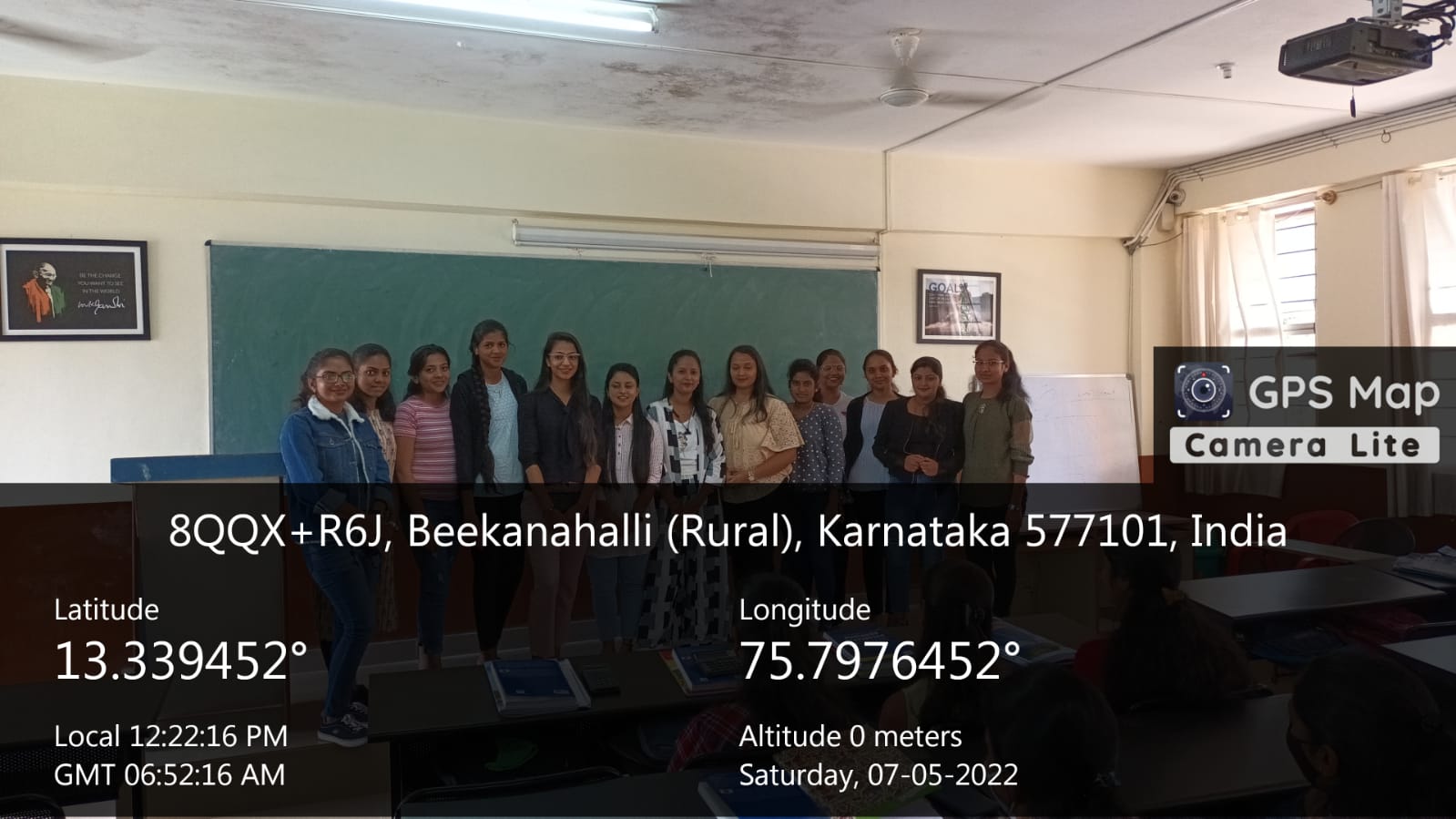  2. . Ms.  Sunaina Sadaf  ( 2021 )– Talent Acquisition Executive – Infosys   , Bengaluru  Visited the department on 3/03/2022  and interacted with the I year Marketing students Guided students to develop skills required by the students in placing corporate   .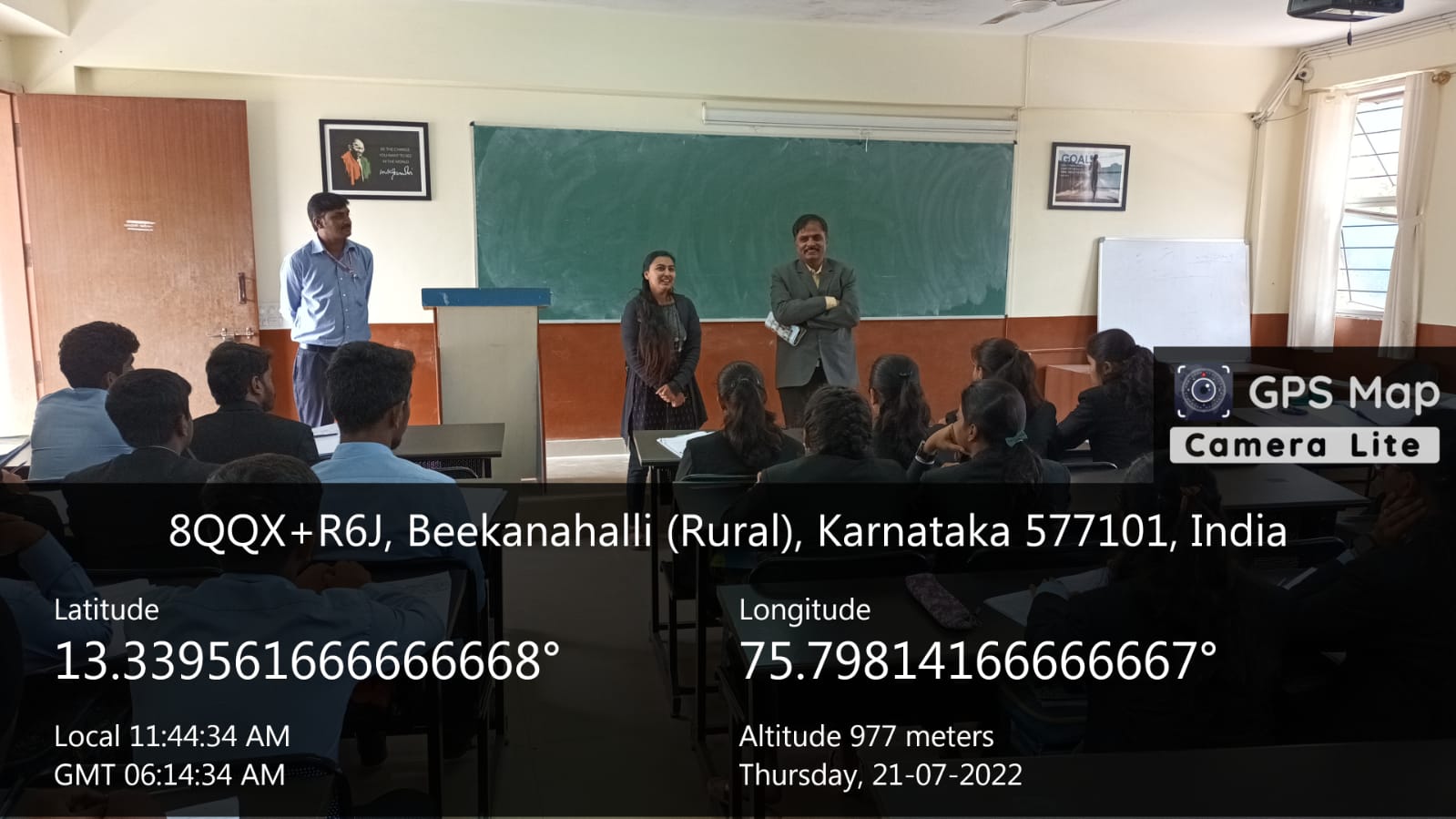 3.Ms.  Ausha Cyril   ( 2019 )– Senior Associate -Exist team  – Amazon , Bangalore,  Visited the department on 21/07/2022  and interacted with the II year  students She explained about importance of effective resume and how to use social media for getting job, she also explained importance of link din  for know the job vacancy 